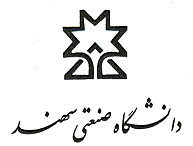 تعهدات در برابر حفظ حقوق مالکیت معنویاینجانب .......... متعهد می شوم که بدون اجازه استاد راهنما اطلاعات بدست آمده از پروژه را به هیچ وجهی انتشار ندهم. اینجانب اطلاع دارم که کلیه منابع و حقوق حاصله از این پروژه متعلق به حامی حقیقی یا حقوقی پروژه می باشد و در صورت نداشتن حامی حقیقی یا حقوقی، دانشگاه مالک معنوی می باشد و مجاز نیستم بدون موافقت استاد راهنما اطلاعاتی را در رابطه با پروژه به دیگران واگذار نمایم.                                                          نام و امضا: 